T.C.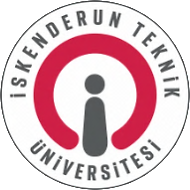 İSKENDERUN TEKNİK ÜNİVERSİTESİDörtyol Sağlık Hizmetleri Meslek Yüksekokulu2022/2023 Eğitim-Öğretim Yılı Güz DönemiTıbbi Dokümantasyon ve Sekreterlik Programı  Ara Sınav Tarih ve SaatleriÖĞRETİM ELEMANIDERSİN KODUDERSİN ADIARA SINAV TARİH - SAATÖğr. Gör. Dr. Emine KARACANTDS1-1103TEMEL ANATOMİ 25.11.2022-13:30Öğr. Gör. Dr. Emine KARACANTDS1-1105TIBBİ TERMİNOLOJİ 25.11.2022-14:30Öğr. Gör. Dr. Emine KARACANÜOS0-2301ARAŞTIRMA YÖNTEM VE TEKNİKLERİ24.11.2022-15:30Öğr. Gör. Ülkü Melike ALPTEKİNTDS1-1117TIBBİ DOKÜMANTASYON15.11.2022-09:00Öğr. Gör. Ülkü Melike ALPTEKİNKRP1-2301KARİYER PLANLAMA14.11.2022-13:00Öğr. Gör. Ülkü Melike ALPTEKİNTDS1-2301HALKLA İLİŞKİLER15.11.2022-13.00Öğr. Gör. Ülkü Melike ALPTEKİNTDS1-2309PSİKOLOJİ VE DAVRANIŞ BİLİMLERİ 21.11.2022-09:30Öğr. Gör. Burcu GÜNGÖR ÖNLENTDS1-1107HALK SAĞLIĞI 16.11.2022-08:45Öğr. Gör. Burcu GÜNGÖR ÖNLENTDS1-2305SAĞLIK KAYIT SİSTEMLERİ17.11.2022-08:45Öğr. Gör. Burcu GÜNGÖR ÖNLENTDS1-2311MESLEKİ YAZIŞMALAR16.11.2022-15:00Öğr. Gör. Burcu GÜNGÖR ÖNLENÜOS0-2305BİYOGÜVENLİK VE ÇEVRE SAĞLIĞI17.11.2022-15:00Uzm. Dr. Utku Burak BOZBULUTTDS1-2303HASTANE ENFEKSİYONLARI VE KORUNMA18.11.2022-12:00